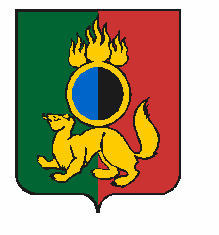 АДМИНИСТРАЦИЯ ГОРОДСКОГО ОКРУГА ПЕРВОУРАЛЬСКПОСТАНОВЛЕНИЕг. ПервоуральскОб утверждении Комплексного плана противоэпидемических мероприятий по профилактике заболеваний бешенством людей и животных на территории городского округа Первоуральск на 2020 – 2023 годыВ соответствии с законом Российской Федерации от 30 марта 1999 года № 52-ФЗ «О санитарно-эпидемиологическом благополучии населения», с Санитарно-эпидемиологическими правилами 3.1.7.2627 «профилактика бешенства среди людей»   и, с целью предупреждения заболеваемости бешенством людей и животных, обеспечения эпидемиологического благополучия населения в городском округе Первоуральск, Администрация городского округа ПервоуральскПОСТАНОВЛЯЕТ:1. Утвердить Комплексный план по профилактике заболеваний бешенством людей и животных на территории городского округа Первоуральск на 2020 – 2023 годы (прилагается).	2. Признать утратившим силу постановление Администрации городского округа Первоуральск от 4 июля 2014 года  № 1744 «Об утверждении Комплексного плана противоэпизоотических и противоэпидемических мероприятий по профилактике заболеваний бешенством людей и животных н территории городского округа Первоуральск на 2015-2019 годы».	3. Опубликовать настоящее постановление в газете «Вечерний Первоуральск» и разместить н сайте городского округа Первоуральск.4. Контроль за исполнением настоящего постановления возложить на заместителя Главы Администрации по взаимодействию с органами государственной власти и общественными организациями Таммана В.А.Глава городского округа Первоуральск	   	                                                     И.В. Кабец22.01.2020№81